NEWMAN LAKE FLOOD CONTROL ZONE DISTRICT Advisory Board Meeting   May 20, 2019   4-7pmNewman Lake Fire Station, N. Starr Rd., Conference RoomPRESENTAB Members Present - Dennis Rewinkel, Karen Stebbins, Karen Taff, Suzanne O’Connell, Dan Clark, Lee Tate(Tel), and LeaAnne Gould(Tel)      (Tel) TelephoneAB Members Absent: noneCommunity Members Present:  Gloria ClarkMEETING ROLESChair - Karen Stebbins                Minutes - Suzanne O’ConnellAbbreviations: AB - Advisory Board        District - Newman Lake Flood Control Zone DistrictMOTIONS MADE – Quorum Present1.  Karen Taff motioned to accept the April 8, 2019 AB minutes as written with edits.  Dennis seconded.Result:  ApprovedVote:     Unanimous2.  Lee motioned that the AB expects to be advised and allowed to review the spending of the $415,000     State Capital Funding in the same manner as the assessed funding of the District, and that the District      provides the accounting records for these funds in a manner that provides full trace-ability of how the funds     are spent on each of the defined tasks in the funding request.  Dennis seconded.Result:  ApprovedVote:	 Unanimous3.  Dennis motioned that we add the funding for the writing of the 2 grants listed below by the savings in      the 2019 budget. Karen T. seconded.     1.  Newman Lake Nutrient Inflow Study     2.  Geological Conditions for Wastewater Disposal at Newman LakeResult:  ApprovedVote:     UnanimousAGENDA REVIEW & OPEN ITEMS REVIEWNew Items to be added to the Agenda.Grant Request Funding Position NLFCZD Capital Funding Request list of agreeable items between AB & District Staff.Dates of AB meetings for rest of 2019.  See dates listed below.DISCUSSION TOPICS – UNFINISHED BUSINESSTopics of old business that were discussed, but not the full detail of those discussions.Budget – Colleen will provide the AB before the June 26th Community Education meeting details on how the $415,000 capital funds will be spent.  AB Chair will inform Colleen that this information is needed by June 12, 2019 so that the AB has time to review and present information at our community meeting June 26th.Representation – Information that has been completed so far will be sent to AB members.Bylaws and P&P Manual - Karen S. distributed copy of NLFCD AB BYLAWS to AB and discussed County Staff suggestions. Will distribute edits to AB before sending to Colleen.Alum Operation Parameters – Alum has been turned off and Oxygen has been turned on.Letter to BOCC/Health – Dennis proposed AB writing a letter to the BOCC/Health on the requirement of septic system reviews prior to the connection to a potable water supplier was tabled for future discussion.NEW BUSINESSAny new topics brought to the Board by any attendee (that don’t fall under the previous sections).Community Education takes place June 26, 2019 at the Grange.  Agenda and presenters discussed.Next Meeting – June 10th  3-6pm              Future Meetings – Every 2nd Monday 3-6pm unless cancelled                                                                                         for some reason.ACTIONS TAKEN – Running list of Action items for the 2019 sessions.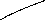 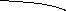 Date assigned, description agreed upon, to whom assigned, and due date.  Every resolved action will be carried over 1 month after disposition is agreed upon. List of completed 2019 Action items is kept by AB 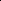 minutes writer.      #   Date                            Description Assigned        To       Due     #1  2/4/19Staff recommended changes to the By-Laws.  Need ABresponse at April AB meeting.  Staff & ABopen     #2   2/4/19NLFCZD P&P Manual changes:1.  II.C AB members, terms, selection policy, meetings2.  Appendix A-District Maps & Facility Plans     Appendix F-Water Quality Facility Operation information    Staffopen     #3  2/4/19Complete lake operating parameters document.    Lee &  Malcolm       open     #8   2/4/19Generate merged data base for community members’ contactInformation.      AB open     #11  3/28/19Due to AB’s proposed cuts for the 2020 budget, Colleen asked AB to create a prioritized list of items to be fixed or replaced.      AB  open